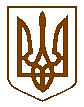 УКРАЇНАКОМИШУВАСЬКА СЕЛИЩНА РАДАОРІХІВСЬКОГО РАЙОНУ ЗАПОРІЗЬКОЇ  ОБЛАСТІДРУГЕ ПЛЕНАРНЕ ЗАСІДАННЯ П’ЯТОЇ СЕСІЇВОСЬМОГО СКЛИКАННЯРІШЕННЯПро  затвердження штатного розпису  бюджетноїустанови «Комишуваський територіальний будинок культури»Комишуваської селищної  ради на 2017 рікЗаслухавши  і обговоривши  інформацію  в.о. директора будинку культури Франко О.В.  про необхідність затвердження штатних розписів установ Комишуваський територіальний будинок культури», як є комунальною власністю Комишуваської територіальної громади  , керуючись типовими штатами  , Бюджетним кодексом України , враховуючи позитивні висновки постійної  комісії  з питань  планування , бюджету та  фінансів , освіти, культури та соціального захисту  населення та відповідно  до статті  26 Закону  України „ Про  місцеве  самоврядування  в Україні” селищна радаВИРІШИЛА:                1.  Затвердити штатні  розписи бюджетної установи Комишуваської селищної ради  на 2017 рік, а саме:-  по  коду КЕКВ 0114090 «Палаци і будинки культури, клуби та інші заклади клубного типу» у  кількості  13   штатних одиниць  згідно  додатком 1, що додається.                      2. Контроль  за  виконанням  даного  рішення  покласти  на постійну  комісію з питань  планування , бюджету та  фінансів , освіти, культури та соціального захисту  населення.10.03.2017№ 08Селищний головаЮ.В.Карапетян